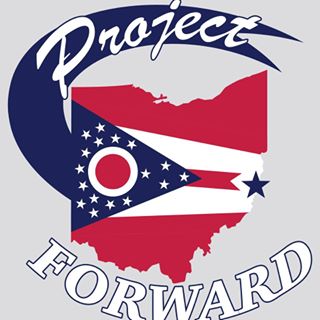 Meeting Date:	07-11-2019		Time: 6:00 pm		Location: Chamber of CommerceRev. Webster			Paul SteckerAnthony Orsini			Linda BrownMarian Klier			Amanda CapuanoJoe LovellRev. Webster called the meeting to order at 6 p.m.Strawberry Festival:  Joe Lovell has talked to Missy at Travel Center of America and she recommends using Dole for a supplier and Rich’s for the whipped cream.  That’s what they use and will be able to have it available for us in 2020.  She also gave him their recipe and how they assemble the strawberry shortcakes.Their recipe:  the strawberries come in cases of 10 lbs each (2-5 lbs bags in each case), they then put 2 cups of glaze and 1 cup of sugar in each bag.  Each bag makes 27 servings.  The whipped cream from Rich’s comes in 16 ozs bags.  Assembly: shortcake, strawberries, whipped cream with a little bit of strawberries on top.Financial Report:  Anthony said that approximately $4300 was realized from the Strawberry Festival at this time.  His financial report shows an ending balance of $31,262.51.  A motion to accept the financial report was made by Paul Stecker and seconded by Joe Lovell and was then unanimously accepted.Betty Zane Days:  Marian from the Chamber of Commerce asked if Project Forward was doing anything at the festival this year because the Chamber is planning on selling their sausage sandwiches again.  No one in attendance knew of any plans to be at the Festival so she asked if the Chamber could use the new canopy.  A motion to let the Chamber have the use of the canopy for Betty Zane Days was then made by Anthony Orsini and seconded by Linda Brown and was then unanimously accepted.   The women’s Betty Zane Days one mile run scheduled for Saturday, August 3 was postponed due to the Debbie Green Race the same day.  A possible date of September 11 – Patriots Day – was discussed.7-11-19 Project Forward Meeting							Page 2JB Green Grant:  This grant needs to be spent.  Rev Webster will check with the Mayor to see if this has been done yet.Development Committee:  Paul Stecker said the they met last week with nothing to report.  He did note that City Council is working on a proclamation to be signed at their meeting on July 17 re. the Aetnaville Bridge being taken down and replaced with a pedestrian/bicycle bridge.  There is funding available for this kind of project but you must have the links in place. Rev Webster was still trying to contact VooDoo Brewery to open a business in town.  He mentioned this to his daughter and she said they are a client of her firm and she will try to talk to them.  He noted that Great Lakes Brewery has not returned his call.Farmers Market:  It was decided not to have it this year and rebrand it for 2020.Welcome Sign at bottom of Hanover:  It is currently in the City Building needing repairs.  The plan is still to place it at the Fifth Street Entrance off of Route 7 and the Master Gardners of Belmont County will take care of the area around it.  The City possibly has the equipment to dig the holes for the sign.CIC:  This is still being looked into for Martins Ferry and the river front communities.Scholarship:  This will be based on community service.  It will be presented at the Chamber’s Academic Awards Banquet.Benefit for Sweet Chuck:  Paul said that as a 501C3, Project Forward cannot donate to an individual.  We could individually donate with it being collected and given to the fund to help with his medical expenses.  Also discussed was a possible spaghetti dinner to raise funds. Football Program Ad: It was decided to place a $50 (1/4 page) ad in the Martins Ferry Football Program with the Winterfest logo and Project Forward.A motion to adjourn the meeting was made by Amanda Capuano and seconded by Linda Brown and the meeting was adjourned at 7:30.